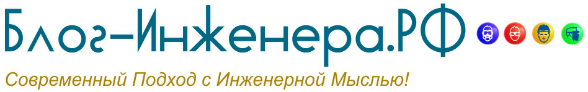 Приказ Минтруда России от 27.04.2020 № 213н
«О внесении изменений в некоторые нормативные правовые акты Министерства труда и социальной защиты Российской Федерации в связи с принятием Федерального закона от 27 декабря 2019 г. № 451-ФЗ «О внесении изменений в Федеральный закон «О специальной оценке условий труда»
Зарегистрировано в Минюсте России 21.08.2020 № 59378Зарегистрировано в Минюсте России 21 августа 2020 г. № 59378МИНИСТЕРСТВО ТРУДА И СОЦИАЛЬНОЙ ЗАЩИТЫ РОССИЙСКОЙ ФЕДЕРАЦИИПРИКАЗот 27 апреля 2020 г. № 213нО ВНЕСЕНИИ ИЗМЕНЕНИЙВ НЕКОТОРЫЕ НОРМАТИВНЫЕ ПРАВОВЫЕ АКТЫ МИНИСТЕРСТВА ТРУДАИ СОЦИАЛЬНОЙ ЗАЩИТЫ РОССИЙСКОЙ ФЕДЕРАЦИИ В СВЯЗИС ПРИНЯТИЕМ ФЕДЕРАЛЬНОГО ЗАКОНА ОТ 27 ДЕКАБРЯ 2019 Г.№ 451-ФЗ "О ВНЕСЕНИИ ИЗМЕНЕНИЙ В ФЕДЕРАЛЬНЫЙ ЗАКОН"О СПЕЦИАЛЬНОЙ ОЦЕНКЕ УСЛОВИЙ ТРУДА"В связи с принятием Федерального закона от 27 декабря 2019 г. № 451-ФЗ "О внесении изменений в Федеральный закон "О специальной оценке условий труда" (Собрание законодательства Российской Федерации, 2019, № 52, ст. 7769) приказываю:Внести изменения в нормативные правовые акты Министерства труда и социальной защиты Российской Федерации согласно приложению.МинистрА.О.КОТЯКОВЛокализация: охрана труда на блог-инженера.рфПриложениек приказу Министерства трудаи социальной защитыРоссийской Федерацииот 27 апреля 2020 г. № 213нИЗМЕНЕНИЯ,ВНОСИМЫЕ В НЕКОТОРЫЕ НОРМАТИВНЫЕ ПРАВОВЫЕ АКТЫ МИНИСТЕРСТВАТРУДА И СОЦИАЛЬНОЙ ЗАЩИТЫ РОССИЙСКОЙ ФЕДЕРАЦИИ В СВЯЗИС ПРИНЯТИЕМ ФЕДЕРАЛЬНОГО ЗАКОНА ОТ 27 ДЕКАБРЯ 2019 Г. №451-ФЗ "О ВНЕСЕНИИ ИЗМЕНЕНИЙ В ФЕДЕРАЛЬНЫЙ ЗАКОН"О СПЕЦИАЛЬНОЙ ОЦЕНКЕ УСЛОВИЙ ТРУДА"1. В приказе Министерства труда и социальной защиты Российской Федерации от 24 января 2014 г. № 33н "Об утверждении Методики проведения специальной оценки условий труда, Классификатора вредных и (или) опасных производственных факторов, формы отчета о проведении специальной оценки условий труда и инструкции по ее заполнению" (зарегистрирован Министерством юстиции Российской Федерации 21 марта 2014 г., регистрационный № 31689) с изменениями, внесенными приказами Министерства труда и социальной защиты Российской Федерации от 20 января 2015 г. № 24н (зарегистрирован Министерством юстиции Российской Федерации 9 февраля 2015 г., регистрационный № 35927) и от 14 ноября 2016 г. № 642н (зарегистрирован Министерством юстиции Российской Федерации 6 февраля 2017 г., регистрационный № 45539):а) в приложении № 1 к приказу:дополнить пунктом 1.2 следующего содержания:"1.2. Организация, проводящая специальную оценку условий труда, до начала работ по проведению специальной оценки условий труда, но не позднее чем через пять рабочих дней со дня заключения с работодателем гражданско-правового договора о проведении специальной оценки условий труда, обязана получить в Федеральной государственной информационной системе учета результатов проведения специальной оценки условий труда идентификационный номер предстоящей специальной оценки условий труда и сообщить его работодателю до начала выполнения работ по проведению специальной оценки условий труда, в порядке, установленном Федеральным законом от 28 декабря 2013 г. № 426-ФЗ "О специальной оценке условий труда <1>".Уведомление о получении идентификационного номера направляется в адрес работодателя организацией, проводящей специальную оценку условий труда, на бумажном носителе заказным почтовым отправлением с уведомлением о вручении либо в форме электронного документа, подписанного усиленной квалифицированной электронной подписью.";дополнить сноской 1 следующего содержания:"<1> Собрание законодательства Российской Федерации, 2013, № 52, ст. 6991, 2019, № 52, ст. 7769";пункт 4 дополнить абзацами 10 и 11 следующего содержания:"результатов, полученных при осуществлении организованного в установленном порядке на рабочих местах производственного контроля за условиями труда (при наличии);результатов, полученных при осуществлении федерального государственного санитарно-эпидемиологического надзора.";абзац первый пункта 14 изложить в следующей редакции:"14. При проведении измерений вредных и (или) опасных факторов должны применяться утвержденные и аттестованные в порядке, установленном законодательством Российской Федерации об обеспечении единства измерений, методики (методы) измерений и соответствующие им средства измерений, прошедшие поверку и внесенные в Федеральный информационный фонд по обеспечению единства измерений, и (или) методики (методы) измерений, предназначенные для выполнения прямых измерений и соответствующие им средства измерений утвержденного типа, прошедшие поверку в порядке, установленном законодательством Российской Федерации об обеспечении единства измерений. Методики (методы) измерений и соответствующие им средства измерений должны позволять проводить исследования (испытания) и измерения уровней вредных и (или) опасных производственных факторов условий труда во всех диапазонах, установленных настоящей Методикой.";в подпункте 6 пункта 16 после слов "индивидуального номера рабочего места," дополнить словами "который при внеплановой и (или) повторной специальной оценке условий труда должен полностью совпадать с первоначально указанным для данного рабочего места,";в пункте 47 слова "теплового излучения" заменить словами "теплового излучения (облучения)";в пункте 48 слова "теплового излучения (экспозиционной дозы теплового излучения <3>)" заменить словами "теплового излучения (облучения) (экспозиционной дозы теплового облучения <3>)";в пункте 95:первый абзац изложить в следующей редакции:"95. Результаты проведения специальной оценки условий труда оформляются в виде отчета, титульный лист которого должен содержать идентификационный номер, получаемый в порядке, установленном Федеральным законом от 28 декабря 2013 г. № 426-ФЗ "О специальной оценке условий труда".";первое предложение второго абзаца изложить в следующей редакции:"Отчет составляется организацией, проводящей специальную оценку условий труда, подписывается всеми членами комиссии и утверждается председателем комиссии в срок не позднее чем тридцать календарных дней со дня его направления работодателю организацией, проводящей специальную оценку условий труда.";дополнить абзацем следующего содержания:"К отчету прилагаются замечания и возражения работника относительно результатов специальной оценки условий труда, проведенной на его рабочем месте, представленные в письменном виде в соответствии с пунктом 4 части 1 статьи 5 Федерального закона от 28 декабря 2013 г. № 426-ФЗ "О специальной оценке условий труда" (при наличии).";б) в приложении № 2 к приказу в позиции 1.1.4 слова "Тепловое излучение" заменить словами "Тепловое излучение (облучение)";в) в приложении № 3 к приказу:в титульном листе после слов "о проведении специальной оценки условий труда" дополнить позицией "(идентификационный № ____________)";после строки "(ИНН работодателя)" дополнить строкой "(КПП работодателя)";г) в приложении № 4 к приказу:в пункте 2 после слов "идентификационный номер налогоплательщика (ИНН)" дополнить словами ", код причины постановки на учет в налоговом органе (КПП)";в подпункте 1 пункта 4 абзац второй изложить в следующей редакции:"в графе 1 - индивидуальный номер рабочего места (не более 8 знаков: от 1 до 99 999 999), который при внеплановой и (или) повторной специальной оценке условий труда должен полностью совпадать с первоначально указанным для данного рабочего места. Аналогичные рабочие места обозначаются номером с добавлением прописной буквы "А".";в подпункте 2 пункта 7 абзац второй дополнить словами ", который при внеплановой и (или) повторной специальной оценке условий труда должен полностью совпадать с первоначально указанным для данного рабочего места".2. В Порядке проведения государственной экспертизы условий труда, утвержденном приказом Министерства труда и социальной защиты Российской Федерации от 12 августа 2014 г. № 549н (зарегистрирован Министерством юстиции Российской Федерации 31 октября 2014 г., регистрационный № 34545) с изменениями, внесенными приказом Министерства труда и социальной защиты Российской Федерации от 14 ноября 2016 г. № 642н (зарегистрирован Министерством юстиции Российской Федерации 6 февраля 2017 г., регистрационный № 45539):а) в пункте 3:подпункт "в" после слова "страховщиков" дополнить словами ", органов исполнительной власти,";дополнить подпунктом "г" следующего содержания:"г) по представлениям федерального органа исполнительной власти, уполномоченного на проведение федерального государственного санитарно-эпидемиологического надзора, в связи с осуществлением мероприятий по государственному контролю (надзору) за соблюдением требований законодательства в области обеспечения санитарно-эпидемиологического благополучия населения.";б) в пункте 5:абзац второй изложить в следующей редакции:"в соответствии с подпунктами "б", "в" и "г" пункта 3 настоящего Порядка, а также в случаях, когда заявителем является федеральный орган исполнительной власти, осуществляющий функции по выработке и реализации государственной политики и нормативно-правовому регулированию в сфере труда, - бесплатно;";в третьем абзаце слова "за исключением случаев, когда заявителем является орган исполнительной власти" исключить;в) пункт 41 изложить в следующей редакции:"41. Результаты проведения экспертизы качества специальной оценки условий труда, рассмотрения разногласий по вопросам проведения этой экспертизы и результатам ее проведения являются обязательными для исполнения всеми участниками специальной оценки условий труда, в том числе сторонами, имеющими разногласия. Сведения о результатах проведенной государственной экспертизы качества специальной оценки условий труда направляются органом государственной экспертизы условий труда в Федеральную государственную информационную систему учета результатов проведения специальной оценки условий труда <1>.";г) в пункте 44 после слов "специальной оценки условий труда" дополнить словами "и ее результатам".3. В Порядке формирования, хранения и использования сведений, содержащихся в Федеральной государственной информационной системе учета результатов проведения специальной оценки условий труда, утвержденном приказом Министерства труда и социальной защиты Российской Федерации от 3 ноября 2015 г. № 843н (зарегистрирован Министерством юстиции Российской Федерации 7 декабря 2015 г., регистрационный № 39989) с изменениями, внесенными приказами Министерства труда и социальной защиты Российской Федерации от 14 ноября 2016 г. № 642н (зарегистрирован Министерством юстиции Российской Федерации 6 февраля 2017 г., регистрационный № 45539) и от 5 декабря 2016 г. № 710н (зарегистрирован Министерством юстиции Российской Федерации 12 декабря 2016 г., регистрационный № 44666):а) после пункта 5 дополнить пунктом 5.1 следующего содержания:"5.1. Организацией, проводящей специальную оценку условий труда, до начала выполнения работ по проведению специальной оценки условий труда, но не позднее пяти рабочих дней со дня заключения с работодателем гражданско-правового договора о проведении специальной оценки условий труда, в информационную систему учета передаются сведения, за исключением сведений, составляющих государственную или иную охраняемую законом тайну, с учетом требований законодательства Российской Федерации о персональных данных:в отношении работодателя:полное наименование работодателя;идентификационный номер налогоплательщика;код причины постановки на учет в налоговом органе.После передачи организацией, проводящей специальную оценку условий труда, в информационную систему учета сведений, указанных в настоящем подпункте, программно-аппаратными средствами информационной системы учета формируется идентификационный номер предстоящей специальной оценки условий труда.В целях обеспечения возможности уведомления работодателя о присвоении идентификационного номера предстоящей специальной оценки условий труда после передачи в информационную систему учета сведений, указанных в настоящем подпункте, организация, проводящая специальную оценку условий труда, автоматически формирует уведомление о регистрации в информационной системе учета сведений о заключении гражданско-правового договора о проведении специальной оценки условий труда, содержащее идентификационный номер предстоящей специальной оценки условий труда.Уведомление о получении идентификационного номера направляется в адрес работодателя организацией, проводящей специальную оценку условий труда, на бумажном носителе заказным почтовым отправлением с уведомлением о вручении либо в форме электронного документа, подписанного усиленной квалифицированной электронной подписью.";б) в пункте 6:в первом абзаце слово "результаты" заменить словами "сведения о результатах", слова "содержащие следующие сведения" исключить;дополнить абзацем следующего содержания:"В целях обеспечения возможности уведомления работодателя о передаче в информационную систему учета сведений о результатах проведения специальной оценки условий труда, организация, проводящая специальную оценку условий труда, автоматически формирует в информационной системе учета уведомление, содержащее сведения о работодателе, организации, проводившей специальную оценку условий труда, сводную ведомость результатов проведения специальной оценки условий труда, идентификационный номер отчета о проведении специальной оценки условий труда, и в течение трех рабочих дней со дня передачи в информационную систему учета указанных сведений направляет его работодателю в форме электронного документа, подписанного усиленной квалифицированной электронной подписью, либо на бумажном носителе в виде почтового оправления с уведомлением о вручении.";в) дополнить пунктом 6.1 следующего содержания:"6.1. Организация, проводящая специальную оценку условий труда, в течение 30 календарных дней после передачи в информационную систему учета сведений о результатах проведения специальной оценки условий труда вправе внести изменения в переданные сведения.После истечения указанного срока при возникновении необходимости внесения изменений в сведения о результатах проведения специальной оценки условий труда, переданные в установленном порядке в информационную систему учета, организация, проводящая специальную оценку условий труда, вправе обратиться к Оператору с заявлением, содержащим сведения об отчете о проведении специальной оценки условий труда, а также причины, по которым возникла необходимость осуществления указанных действий.Оператор в течение 30 календарных дней обеспечивает рассмотрение поступившего заявления, уведомляет организацию, проводящую специальную оценку условий труда, о результатах рассмотрения заявления, и, в случае наличия в сведениях о результатах проведения специальной оценки условий труда, переданных в информационную систему учета, технических ошибок, предоставляет организации, проводящей специальную оценку условий труда, возможность внесения соответствующих изменений в указанные сведения.";в абзацах первом и втором пункта 7 слово "результаты" заменить словами "сведения о результатах";г) в пункте 11:в абзаце первом после слова "подписанного" дополнить словом "усиленной";абзац четвертый изложить в следующей редакции:"Квалифицированный сертификат ключа проверки электронной подписи выдается удостоверяющими центрами, аккредитованными в порядке, установленном Федеральным законом от 6 апреля 2011 г. № 63-ФЗ "Об электронной подписи" <5>.";д) сноску 5 изложить в следующей редакции:"<5> Собрание законодательства Российской Федерации, 2011, № 15, ст. 2036, 2020, № 24, ст. 3755.".Локализация: охрана труда на блог-инженера.рф